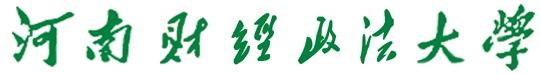 硕士研究生指导教师任职资格申报表申报年度：          2018年         申报类别：（学术型/专业学位硕士研究生指导教师）        申报学科：                         培养单位：   （学科所在单位 ）   姓    名：                         河南财经政法大学研究生处2018年12月制表备注：A3打印本表，内容可手填或打印，一式两份。一、个人基本情况一、个人基本情况一、个人基本情况一、个人基本情况一、个人基本情况一、个人基本情况一、个人基本情况一、个人基本情况一、个人基本情况一、个人基本情况一、个人基本情况一、个人基本情况一、个人基本情况一、个人基本情况一、个人基本情况姓名性别性别民族民族民族出生年月职称职称评定时间评定时间评定时间最高学历专业专业专业专业学历学历学制学制学制毕业院校毕业院校毕业院校毕业时间毕业时间最高学历最高学位学科专业学科专业学科专业学科专业学位层次学位层次学位层次学位层次学位层次授予单位授予单位授予单位获学位时间获学位时间最高学位□学士   □硕士  □博士□学士   □硕士  □博士□学士   □硕士  □博士□学士   □硕士  □博士□学士   □硕士  □博士研究领域研究领域研究领域工作单位工作单位工作单位本校老师填写本人所在院系等，校外人员填写本人工作单位本校老师填写本人所在院系等，校外人员填写本人工作单位本校老师填写本人所在院系等，校外人员填写本人工作单位本校老师填写本人所在院系等，校外人员填写本人工作单位本校老师填写本人所在院系等，校外人员填写本人工作单位任职情况任职情况学术团体兼职情   况学术团体兼职情   况学术团体兼职情   况联系方式联系方式联系方式办公电话：                   手    机：住宅电话：                   电子信箱：办公电话：                   手    机：住宅电话：                   电子信箱：办公电话：                   手    机：住宅电话：                   电子信箱：办公电话：                   手    机：住宅电话：                   电子信箱：办公电话：                   手    机：住宅电话：                   电子信箱：办公电话：                   手    机：住宅电话：                   电子信箱：办公电话：                   手    机：住宅电话：                   电子信箱：办公电话：                   手    机：住宅电话：                   电子信箱：办公电话：                   手    机：住宅电话：                   电子信箱：办公电话：                   手    机：住宅电话：                   电子信箱：办公电话：                   手    机：住宅电话：                   电子信箱：办公电话：                   手    机：住宅电话：                   电子信箱：学习工作经历（自大学填起）学习工作经历（自大学填起）学习工作经历（自大学填起）学习工作经历（自大学填起）学习工作经历（自大学填起）学习工作经历（自大学填起）学习工作经历（自大学填起）学习工作经历（自大学填起）学习工作经历（自大学填起）学习工作经历（自大学填起）学习工作经历（自大学填起）学习工作经历（自大学填起）学习工作经历（自大学填起）学习工作经历（自大学填起）学习工作经历（自大学填起）起止时间起止时间起止时间经历内容经历内容经历内容经历内容经历内容经历内容经历内容经历内容经历内容经历内容经历内容证明人与申报学科相关的实践经历或实践成果与申报学科相关的实践经历或实践成果与申报学科相关的实践经历或实践成果与申报学科相关的实践经历或实践成果与申报学科相关的实践经历或实践成果与申报学科相关的实践经历或实践成果与申报学科相关的实践经历或实践成果与申报学科相关的实践经历或实践成果与申报学科相关的实践经历或实践成果与申报学科相关的实践经历或实践成果与申报学科相关的实践经历或实践成果与申报学科相关的实践经历或实践成果与申报学科相关的实践经历或实践成果与申报学科相关的实践经历或实践成果与申报学科相关的实践经历或实践成果时间时间时间实践经历或实践成果内容实践经历或实践成果内容实践经历或实践成果内容实践经历或实践成果内容实践经历或实践成果内容实践经历或实践成果内容实践经历或实践成果内容实践经历或实践成果内容实践经历或实践成果内容实践经历或实践成果内容实践经历或实践成果内容证明人二、近三学年承担与申请学科有关的课程教学情况二、近三学年承担与申请学科有关的课程教学情况二、近三学年承担与申请学科有关的课程教学情况二、近三学年承担与申请学科有关的课程教学情况二、近三学年承担与申请学科有关的课程教学情况二、近三学年承担与申请学科有关的课程教学情况二、近三学年承担与申请学科有关的课程教学情况二、近三学年承担与申请学科有关的课程教学情况二、近三学年承担与申请学科有关的课程教学情况二、近三学年承担与申请学科有关的课程教学情况二、近三学年承担与申请学科有关的课程教学情况二、近三学年承担与申请学科有关的课程教学情况二、近三学年承担与申请学科有关的课程教学情况二、近三学年承担与申请学科有关的课程教学情况二、近三学年承担与申请学科有关的课程教学情况年  度年  度2016-2017学年2016-2017学年2016-2017学年2016-2017学年2017-2018学年2017-2018学年2017-2018学年2017-2018学年2017-2018学年2017-2018学年2018-2019学年2018-2019学年2018-2019学年课程名称、授课对象、授课时数等 信息课程名称、授课对象、授课时数等 信息三、科研情况三、科研情况三、科研情况三、科研情况三、科研情况三、科研情况三、科研情况三、科研情况三、科研情况三、科研情况三、科研情况三、科研情况三、科研情况三、科研情况三、科研情况主持有正在进行的省部级以上科研项目主持有正在进行的省部级以上科研项目主持有正在进行的省部级以上科研项目主持有正在进行的省部级以上科研项目主持有正在进行的省部级以上科研项目主持有正在进行的省部级以上科研项目主持有正在进行的省部级以上科研项目主持有正在进行的省部级以上科研项目主持有正在进行的省部级以上科研项目主持有正在进行的省部级以上科研项目主持有正在进行的省部级以上科研项目主持有正在进行的省部级以上科研项目主持有正在进行的省部级以上科研项目主持有正在进行的省部级以上科研项目主持有正在进行的省部级以上科研项目序号项目名称项目名称项目名称立项证书编号立项证书编号立项证书编号立项证书编号立项证书编号时间时间经费经费经费进行情况1234主持有在账经费的横向课题主持有在账经费的横向课题主持有在账经费的横向课题主持有在账经费的横向课题主持有在账经费的横向课题主持有在账经费的横向课题主持有在账经费的横向课题主持有在账经费的横向课题主持有在账经费的横向课题主持有在账经费的横向课题主持有在账经费的横向课题主持有在账经费的横向课题主持有在账经费的横向课题主持有在账经费的横向课题主持有在账经费的横向课题序号项目名称项目名称项目名称项目来源或批准文号项目来源或批准文号项目来源或批准文号项目来源或批准文号项目来源或批准文号起止时间起止时间经费金额及在账 情况经费金额及在账 情况经费金额及在账 情况进行情况1234以第一作者在CSSCI发表的学术论文以第一作者在CSSCI发表的学术论文以第一作者在CSSCI发表的学术论文以第一作者在CSSCI发表的学术论文以第一作者在CSSCI发表的学术论文以第一作者在CSSCI发表的学术论文以第一作者在CSSCI发表的学术论文以第一作者在CSSCI发表的学术论文以第一作者在CSSCI发表的学术论文以第一作者在CSSCI发表的学术论文以第一作者在CSSCI发表的学术论文以第一作者在CSSCI发表的学术论文以第一作者在CSSCI发表的学术论文以第一作者在CSSCI发表的学术论文以第一作者在CSSCI发表的学术论文序号论文题目论文题目论文题目刊物名称刊物名称刊物名称刊物名称刊物名称检索号检索号时间时间时间备注12345所填写内容真实可靠、准确无误。 申请人签名：                                年    月     日所填写内容真实可靠、准确无误。 申请人签名：                                年    月     日所填写内容真实可靠、准确无误。 申请人签名：                                年    月     日所填写内容真实可靠、准确无误。 申请人签名：                                年    月     日所填写内容真实可靠、准确无误。 申请人签名：                                年    月     日所填写内容真实可靠、准确无误。 申请人签名：                                年    月     日所填写内容真实可靠、准确无误。 申请人签名：                                年    月     日所填写内容真实可靠、准确无误。 申请人签名：                                年    月     日所填写内容真实可靠、准确无误。 申请人签名：                                年    月     日所填写内容真实可靠、准确无误。 申请人签名：                                年    月     日所填写内容真实可靠、准确无误。 申请人签名：                                年    月     日所填写内容真实可靠、准确无误。 申请人签名：                                年    月     日所填写内容真实可靠、准确无误。 申请人签名：                                年    月     日所填写内容真实可靠、准确无误。 申请人签名：                                年    月     日所填写内容真实可靠、准确无误。 申请人签名：                                年    月     日学科意见学科意见学科意见学科意见学科意见学科意见学科意见学科意见学科意见学科意见学科意见学科意见学科意见学科意见学科意见经审核，确认表格填写内容真实无误，同意推荐。学科负责人签名：                                                                年     月     日经审核，确认表格填写内容真实无误，同意推荐。学科负责人签名：                                                                年     月     日经审核，确认表格填写内容真实无误，同意推荐。学科负责人签名：                                                                年     月     日经审核，确认表格填写内容真实无误，同意推荐。学科负责人签名：                                                                年     月     日经审核，确认表格填写内容真实无误，同意推荐。学科负责人签名：                                                                年     月     日经审核，确认表格填写内容真实无误，同意推荐。学科负责人签名：                                                                年     月     日经审核，确认表格填写内容真实无误，同意推荐。学科负责人签名：                                                                年     月     日经审核，确认表格填写内容真实无误，同意推荐。学科负责人签名：                                                                年     月     日经审核，确认表格填写内容真实无误，同意推荐。学科负责人签名：                                                                年     月     日经审核，确认表格填写内容真实无误，同意推荐。学科负责人签名：                                                                年     月     日经审核，确认表格填写内容真实无误，同意推荐。学科负责人签名：                                                                年     月     日经审核，确认表格填写内容真实无误，同意推荐。学科负责人签名：                                                                年     月     日经审核，确认表格填写内容真实无误，同意推荐。学科负责人签名：                                                                年     月     日经审核，确认表格填写内容真实无误，同意推荐。学科负责人签名：                                                                年     月     日经审核，确认表格填写内容真实无误，同意推荐。学科负责人签名：                                                                年     月     日培养单位学位评定分委员会意见培养单位学位评定分委员会意见培养单位学位评定分委员会意见培养单位学位评定分委员会意见培养单位学位评定分委员会意见培养单位学位评定分委员会意见培养单位学位评定分委员会意见培养单位学位评定分委员会意见培养单位学位评定分委员会意见培养单位学位评定分委员会意见培养单位学位评定分委员会意见培养单位学位评定分委员会意见培养单位学位评定分委员会意见培养单位学位评定分委员会意见培养单位学位评定分委员会意见经审核，确认表格填写内容真实无误，申请人在思想政治表现、工作态度、职业道德和学术道德等方面符合规定要求，同意推荐。负责人签名：                        （公 章）                                                       年     月     日经审核，确认表格填写内容真实无误，申请人在思想政治表现、工作态度、职业道德和学术道德等方面符合规定要求，同意推荐。负责人签名：                        （公 章）                                                       年     月     日经审核，确认表格填写内容真实无误，申请人在思想政治表现、工作态度、职业道德和学术道德等方面符合规定要求，同意推荐。负责人签名：                        （公 章）                                                       年     月     日经审核，确认表格填写内容真实无误，申请人在思想政治表现、工作态度、职业道德和学术道德等方面符合规定要求，同意推荐。负责人签名：                        （公 章）                                                       年     月     日经审核，确认表格填写内容真实无误，申请人在思想政治表现、工作态度、职业道德和学术道德等方面符合规定要求，同意推荐。负责人签名：                        （公 章）                                                       年     月     日经审核，确认表格填写内容真实无误，申请人在思想政治表现、工作态度、职业道德和学术道德等方面符合规定要求，同意推荐。负责人签名：                        （公 章）                                                       年     月     日经审核，确认表格填写内容真实无误，申请人在思想政治表现、工作态度、职业道德和学术道德等方面符合规定要求，同意推荐。负责人签名：                        （公 章）                                                       年     月     日经审核，确认表格填写内容真实无误，申请人在思想政治表现、工作态度、职业道德和学术道德等方面符合规定要求，同意推荐。负责人签名：                        （公 章）                                                       年     月     日经审核，确认表格填写内容真实无误，申请人在思想政治表现、工作态度、职业道德和学术道德等方面符合规定要求，同意推荐。负责人签名：                        （公 章）                                                       年     月     日经审核，确认表格填写内容真实无误，申请人在思想政治表现、工作态度、职业道德和学术道德等方面符合规定要求，同意推荐。负责人签名：                        （公 章）                                                       年     月     日经审核，确认表格填写内容真实无误，申请人在思想政治表现、工作态度、职业道德和学术道德等方面符合规定要求，同意推荐。负责人签名：                        （公 章）                                                       年     月     日经审核，确认表格填写内容真实无误，申请人在思想政治表现、工作态度、职业道德和学术道德等方面符合规定要求，同意推荐。负责人签名：                        （公 章）                                                       年     月     日经审核，确认表格填写内容真实无误，申请人在思想政治表现、工作态度、职业道德和学术道德等方面符合规定要求，同意推荐。负责人签名：                        （公 章）                                                       年     月     日经审核，确认表格填写内容真实无误，申请人在思想政治表现、工作态度、职业道德和学术道德等方面符合规定要求，同意推荐。负责人签名：                        （公 章）                                                       年     月     日经审核，确认表格填写内容真实无误，申请人在思想政治表现、工作态度、职业道德和学术道德等方面符合规定要求，同意推荐。负责人签名：                        （公 章）                                                       年     月     日学校学位评定委员会评定结果学校学位评定委员会评定结果学校学位评定委员会评定结果学校学位评定委员会评定结果学校学位评定委员会评定结果学校学位评定委员会评定结果学校学位评定委员会评定结果学校学位评定委员会评定结果学校学位评定委员会评定结果学校学位评定委员会评定结果学校学位评定委员会评定结果学校学位评定委员会评定结果学校学位评定委员会评定结果学校学位评定委员会评定结果学校学位评定委员会评定结果经评审，                同志已经具备硕士研究生指导教师任职资格。          负责人签名：                          （公 章）   年    月     日经评审，                同志已经具备硕士研究生指导教师任职资格。          负责人签名：                          （公 章）   年    月     日经评审，                同志已经具备硕士研究生指导教师任职资格。          负责人签名：                          （公 章）   年    月     日经评审，                同志已经具备硕士研究生指导教师任职资格。          负责人签名：                          （公 章）   年    月     日经评审，                同志已经具备硕士研究生指导教师任职资格。          负责人签名：                          （公 章）   年    月     日经评审，                同志已经具备硕士研究生指导教师任职资格。          负责人签名：                          （公 章）   年    月     日经评审，                同志已经具备硕士研究生指导教师任职资格。          负责人签名：                          （公 章）   年    月     日经评审，                同志已经具备硕士研究生指导教师任职资格。          负责人签名：                          （公 章）   年    月     日经评审，                同志已经具备硕士研究生指导教师任职资格。          负责人签名：                          （公 章）   年    月     日经评审，                同志已经具备硕士研究生指导教师任职资格。          负责人签名：                          （公 章）   年    月     日经评审，                同志已经具备硕士研究生指导教师任职资格。          负责人签名：                          （公 章）   年    月     日经评审，                同志已经具备硕士研究生指导教师任职资格。          负责人签名：                          （公 章）   年    月     日经评审，                同志已经具备硕士研究生指导教师任职资格。          负责人签名：                          （公 章）   年    月     日经评审，                同志已经具备硕士研究生指导教师任职资格。          负责人签名：                          （公 章）   年    月     日经评审，                同志已经具备硕士研究生指导教师任职资格。          负责人签名：                          （公 章）   年    月     日